СЛУЖБЕНИ ЛИСТ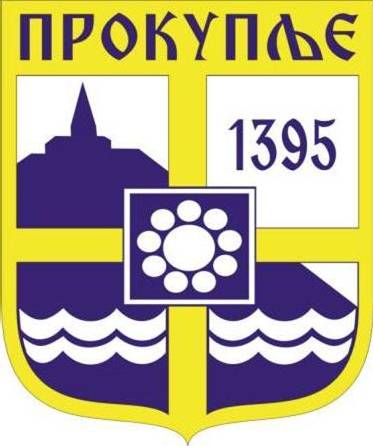 ГРАДА ПРОКУПЉА1На основу члана 27. став 10. Закона о јавној својини („Сл.гласник РС“,72/2011,88/2013,105/2014,104/2016-дрзакон и 108/2016, 113/2017, 95/2018, 153/2020), члана 40. став 1. тачка 52. Статута Града Прокупља („Сл.лист Општине Прокупље“, бр.15/2018), Скупштина Града Прокупља на седници одржаној дана 16.07.2024.године, донела јеОДЛУКУО ПОКРЕТАЊУ ПОСТУПКА УТВРЂИВАЊА ЈАВНОГ ИНТЕРЕСА ЗА ЕКСПРОПРИЈАЦИЈУ И АДМИНИСТРАТИВНИ ПРЕНОС НЕПОКРЕТНОСТИ ЗА ИЗГРАДЊУ ТРОТОАРА У УЛИЦИ АРСЕНИЈА ЧАРНОЈЕВИЋА И МИЛЕНА ЈОВАНОВИЋА У ПРОКУПЉУ            I ПОКРЕЋЕ СЕ поступак за утврђивање јавног интереса за експропријацију и административни пренос непокретности у корист града Прокупља, ради изградње тротоара у улици Арсенија Чарнојевића и Милена Јовановића  у Прокупљу.II  Предмет потпуне експропријације и админстративног преноса су делови следећих катастарских парцела:684/7, 684/8, 684/3, 683/1, 683/2, 683/3, 682, 680/8, 793, 794, 796, 797, 799,  800, 801,  970, 971 све КО Доња Стражава;71/1, 1313, 1315, 1304,/1, 505/33, 1296, 1295, 1233, 1232, 1231, 1334/1, 1334/2, 1331/4, 1468, 1469/1, 1471, 1472, 1473, 1511, 1512, 1532,1530, 1540, 1541, 1542, 1543, 1547, 1549, 1550, 1553, 1555, 1556/1, 1556/2, 2071 све КО Прокупље-град.Све катастарске парцеле обухваћене су Планом генералне регулације Прокупље („Службени лист Општине Прокупље“, бр3/2014), првим изменама и допунама Плана генералне регулације Прокупља („Службени лист Града Прокупља“, бр.36/2020), другим изменама и допунама Плана генералне регулације Прокупља („Службени лист Града Прокупља“, бр.25/2023),  и налази се у делу са наменом „Општа стамбена зона“, „Зона ретких насеља и породичне градње“, „Становање високе густине“, „Пословно-стамбена зона“, „Комуналне делатности“, „Саобраћајница“, све према Информацији о локацији бр.353-81/2024-05 од 12.07.2024. године, коју је издало Одељење за урбанизам, стамбено-комуналне делатности и грађевинарство Градске управе града Прокупља.III Обавезује се Градска управа града Прокупља да Градском правобранилаштву достави сву потребну документацију у року од 30 дана, а ради подношења предлога Влади Републике Србије преко Министарства финансија Републике Србије за утврђивање јавног интереса за експропријацију и административни пренос непокретности.IV Ова Одлука ступа на снагу даном објављивања у „Службеном листу Града Прокупља“.Број: 06-73/2024-02У Прокупљу, 16.07.2024.годинеСКУПШТИНА ГРАДА ПРОКУПЉА                                                                                                 ПРЕДСЕДНИК                                                                                      СКУПШТИНЕ ГРАДА ПРОКУПЉА                                                                                                                     Дејан Лазић с.р.2На основу члана 27. став 10. Закона о јавној својини („Сл.гласник РС“,72/2011,88/2013,105/2014,104/2016-дрзакон и 108/2016, 113/2017, 95/2018, 153/2020), члана 5. Закона о експропријацији („Сл.гласник РС“, бр.53/95, „Сл.гласник СРЈ“, бр.16/2001-одлука СУС и „Сл.гласник РС“, бр.20/2009, 55/2012-одлука УС 106/2016-аутентично тумачење), члана 40. став 1. тачка 52. Статута Града Прокупља („Сл.лист Општине Прокупље“, бр.15/2018), Скупштина Града Прокупља на седници одржаној дана 16.07.2024.године, донела јеОДЛУКУО ПОКРЕТАЊУ ПОСТУПКА УТВРЂИВАЊА ЈАВНОГ ИНТЕРЕСА ЗА НЕПОТПУНУ ЕКСПРОПРИЈАЦИЈУ И АДМИНИСТРАТИВНИ ПРЕНОС НЕПОКРЕТНОСТИ ЗА ИЗГРАДЊУ АТМОСФЕРСКЕ КАНАЛИЗАЦИЈЕ  У ПРОКУПЉУ	I ПОКРЕЋЕ СЕ поступак за утврђивање јавног интереса за непотпуну експропријацију и административни пренос непокретности у корист града Прокупља, ради изградње атмосферске канализације  у Прокупљу.II Катастарске парцеле које су предмет непотпуне експропријације и админстративног преноса су делови катастарских парцела бр. 803 и 809 обе КО Доња Стражава.Обе катастарске парцеле обухваћене су Планом генералне регулације Прокупље („Службени лист Општине Прокупље“, бр3/2014), првим изменама и допунама Плана генералне регулације Прокупља („Службени лист Града Прокупља“, бр.36/2020), другим изменама и допунама Плана генералне регулације Прокупља („Службени лист Града Прокупља“, бр.25/2023), и налази се у делу са наменом „Зона ретких насеља и породичне градње“, све према Информацији о локацији бр.353-82/2024-05 од 12.07.2024. године, коју је издало Одељење за урбанизам, стамбено-комуналне делатности и грађевинарство Градске управе града Прокупља.III Обавезује се Градска управа града Прокупља да Градском правобранилаштву достави сву потребну документацију у року од 30 дана, а ради подношења предлога Влади Републике Србије преко Министарства финансија Републике Србије за утврђивање јавног интереса за експропријацију и административни пренос непокретности.IV Ова Одлука ступа на снагу даном објављивања у „Службеном листу Града Прокупља“.Број: 06-73/2024-02У Прокупљу, 16.07.2024.годинеСКУПШТИНА ГРАДА ПРОКУПЉА                                                                                   ПРЕДСЕДНИК                                                                       СКУПШТИНЕ ГРАДА ПРОКУПЉА                                                                                  Дејан Лазић с.р.3На основу члана 52. Закона о планирању и изградњи („Службени гласник РС“, број 72/09, 81/09-испр., 64/10-одлука УС, 24/2011, 121/12, 42/13-одлука УС, 50/13-одлука УС, 98/13-одлука УС, 132/14, 145/14, 83/18, 31/19, 37/19-др. закон, бр. 9/20, 52/21 и 62/23), члана 32. Закона о локалној самоуправи („Службени гласник РС”, бр. 129/07,  83/2014-др. закон, 101/16-др. закон, 47/18 и 111/2021-др. закон), члана 1., 2., 3., 4., 12., и 18. Правилник о начину и поступку избора чланова Комисије за стручну контролу планских докумената, Комисије за контролу усклађености планских докумената, Комисије за планове јединице локалне самоуправе и Комисије за стручну контролу урбанистичког пројекта, праву и висини накнаде члановима Комисије, као и условима и начину рада Комисија („Службени гласник РС”, бр. 32/19) и члана 40. Статута Града Прокупља (,,Службени лист Општине Прокупље'' бр. 15/18), Скупштина Града Прокупља на седници одржаној дана 16.07.2024. године, донела јеР Е Ш Е Њ ЕО ОБРАЗОВАЊУ И ИМЕНОВАЊУ КОМИСИЈЕ ЗА ПЛАНОВЕ ГРАДА ПРОКУПЉАI Образује се Комисија за планове Града Прокупља  (у дањем тексту „Комисија“), у следећем саставу:Председник  Комисије:Вукадиновић Бојана, дипл.инж.грађ., лиценца број 203 0878 05 и 201 1491 15Заменик председника Комисије:  Михајло Костић, дипл.инж.грађ. . лиценца број 342И 090 23Чланови Комисије:       3. Марица Мијајловић, дипл.инж.арх.., из Краљева , са лиценцом ИКС бр. 100027015, 200093206 и 300Н92615    4. Драган Мицић, дипл. пр.пл. из Сурдулице, са лиценцом ИКС бр. 100020913    5.  Maрија Видић, дипл.инж.грађ. лиценца број 200 1300 11Секретар Комисије	-Весна Живковић, дипл грађ. инг. Руководилац Одељења за урбанизам, стамбено комуналне делатности и грађевинарство ГУ Прокупље, без права одлучивања	II  Комисија обавља  стручне послове у поступку израде и спровођења планских докумената и давања стручног мишљења по захтеву надлежних органа управе.	III  Комисија броји 5(пет) чланова од чега се  једна трећина чланова именује на предлог Министра надлежног за послове просторног планирања и урбанизма.	 IV Чланови Комисије се именују из реда стручњака за област просторног планирања и урбанизма и других области које су од значаја за обављање стручних послова у области планирања, уређења простора и изградње у складу са овим законом.	 V  Комисија се састаје по потреби.VI Комисија ради у складу са Законом о планирању и изградњи („Службени гласник РС“, број 72/09, 81/09-испр., 64/10-одлука УС, 24/2011, 121/12, 42/13-одлука УС, 50/13-одлука УС, 98/13-одлука УС, 132/14, 145/14, 83/18, 31/19, 37/19-др. закон, бр. 9/20, 52/21 и 62/23) и осталом пратећом важећом законском регулативом из ове области.  Комисија ближе уређује свој рад Пословником о раду комисије, који предлаже председник Комисије и доноси га Комисија већином гласова на конститутивној седници.Пословником о раду ближе се уређује начин сазивања седнице, рад на седници, начин вођења записника, начин гласања и одлучивања, начин сачињавања и потписивања записника, односно извештаја о обављеној стучној контроли.VII Комисија, може образовати радне тимове за поједина сложена питања из области: саобраћаја, пејзажног уређења и екологије, заштите градитељског наслеђа и урбане реконструкције, инфраструктуре, као и за техноекономска питања и архитектонско обликовање.Комисија закључком о образовању радног тима одређује број чланова и састав радних тимова.         VIII Комисија се финансира средствима из буџета Града Прокупља.Председнику и члановима Kомисија за рад у Kомисији припада право на накнаду.Висина накнаде једнака је износу од 20% од просечне нето зараде по запосленом у Републици Србији, према последњем објављеном податку републичког органа надлежног за послове статистике.Члановима Комисије који живе ван територије Града Прокупља, припада право на накнаду путних трошкова за долазак на седнице Комисије, у висини превозне карте у јавном саобраћају.IX Мандат председника и чланова Комисије траје 4 (четири) године. Комисија ради у седницама и одлуке доноси већином гласова присутних чланова.X  Задатак Комисије за планове Града Прокупља:- доноси Пословник о раду Комисије за планове Града Прокупља- обавља стручне послове у поступку израде и спровођења планских докумената из надлежности локалне самоуправеОбавља стручну проверу усклађености урбанистичких пројеката са планским документима и Законом о планирању и изградњи.Обавља стручну контролу планских докумената из надлежности јединице локалне самоуправе. Обавља послове јавног увида у плански документ из надлежности локалне самоуправе.Даје стручно мишљење на захтев надлежних органа локалне самоуправе.Друге послове предвиђене Законом и подзаконским актима.XI  Задатак секретара Комисије за планове Града ПрокупљаОбавља административно-техничке послове -припрема седнице Комисије-оглашава планове на јавни увид-израђује одлуке и припрема записнике- обавља друге послове предвиђене Законом о планирању и изградњи, без права одлучивањаXII  Ово Решење ступа на снагу даном доношења, a биће објављено у '' Службеном листу Града Прокупља''.Решење доставити: именованима, Одељењу за урбанизам и комунално-стамбене послове, ЈП за урбанизам и уређење и архиви града Прокупља.Број: 06- 73/2024-02У Прокупљу, 16.07.2024. годинеСКУПШТИНА ГРАДА ПРОКУПЉА    ПРЕДСЕДНИКСКУПШТИНЕ ГРАДА                                                                                                                 Дејан Лазић с.р.С а д р ж а ј1.Одлука о покретању поступка утврђивања јавног интереса за експроприацију и административни пренос непокретности за изградњу тротоара у улици Арсенија Чарнојевића и Милена Јовановића у Прокупљу.......................................................................12.Одлука о покретању поступка утврђивања јавног интереса за непотпуну експроприацију и административни пренос непокретности за изградњу атмосверске канализације  у Прокупљу...........................................................................................................33. Решење о образовању и именовању Комисије за планове града Прокупља.....................4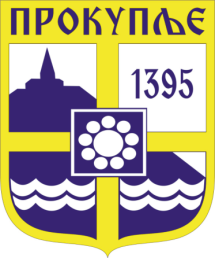    Издавач: Скупштина града Прокупља  Лист уредио Ивана Обрадовић   Главни и одговорни уредник: Секретар Скупштине града Прокупља  Тања ЂорђевићГОДИНА XVIБрој 29Прокупље17. Јул2024.годинеЛист излази према потребиГодишња претплата: 1.000 дин.Цена овог броја износи: 40 дин.Рок за рекламацију: 10 дана